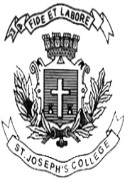 ST. JOSEPH’S COLLEGE (AUTONOMOUS), BENGALURU-27B.A. HISTORY - VI SEMESTERSEMESTER EXAMINATION: APRIL 2022(Examination conducted in July 2022)HS 6118 : Indian Freedom Struggle and Independence (1857-1950)time : 2½ hrs.							                     Max. Marks : 70This question paper has 2 printed pages and 4 partsSECTION -  A 	 Answer any 2 of the following    				        	 	(2 x 15 = 30)1.	 Trace the factors that led to the growth of Indian Nationalism ?2.	 Explain the role of Ambedkar in the growth of Dalit movement in India.3.	 Quit India movement was the last mass movement – Discuss					SECTION -  B  	                	         (6 + 6 = 12)4.	Mark on the outline map provided the following places and write their historical importance. 	 	1.  Dandi           2. Thiruvananthapuram        3. Belgaum         4. Dhaka      5. Nagpur       	   6. ChamparanSECTION -  C Answer any 4 of the following    					                  (4 x 5 = 20)5.	 Role of Moderates in Indian National Movement.6.	 II Round Table Conference. 7.	 Indian National Army8.	 Non-Cooperation movement9.	 Mountbatten Plan10.	 Integration of Princely states…………………………………PTOSECTION -  D 	Answer any 4 of the following questions 		            			   (4 x 2 = 08)11.	Name two extremist leaders?12. 	Jallianwala Bagh incident. 13.	Mention two feature of the reforms of 1919. 	 14.	Simon Commission.  15.	Dandi March.16.	Name the members of the Cabinet Mission. ****************